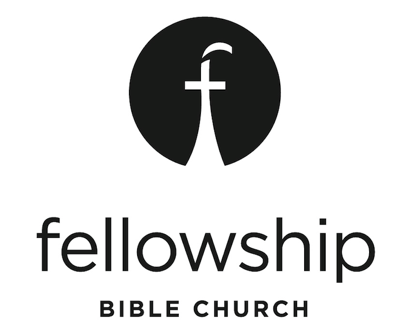 Joshua | BE STRONG AND COURAGEOUS SeriesText:  Joshua 13-14; Teaching Pastor / Clayton HavelkaFor the week of Sunday, April 23, 2017Opening the ConversationAs you’ve gotten older, how has your focus changed?  What’s is gaining importance now that received zero or little attention five years ago?The Text:  Joshua 13:1-14Key points in the text:Up to this point in the book of Joshua, what were his leadership legacy/accomplishments?  What does God tell him in verses 13:1?  What does this message from God mean?(13:8-13) These verses describe the tribes east of the Jordan River who obeyed in helping conquer the land in Canaan but failed to finish the job in their own backyard.  This is the first of many such statements in the Book of Joshua. No immediate crisis took place, but the Israelites paid for this later as God said they would.Why didn’t they complete the job?  Was it laziness?  Complacency?  Dissatisfaction with where they were?What is the underlying principle that we could apply today from these verses?(14:6-14) Caleb wholly (“wholeheartedly”) followed the Lord.  What does it mean to do something “wholeheartedly”?The relationship Joshua had with Caleb was a discipler/disciple relationship.  Why is the discipleship process an intentional one?  Without intentionality, what could have happened with the nation of Israel?Who are you intentionally discipling?  Who is discipling you?  See 1 Corinthians 10:31“Whatever you do . . .”  What does this mean?How have “do this” and “don’t do that” made Jesus more of a treasure to you?  Or, do they?John Piper Quote: “Oh, how many lives are wasted by people who believe that the Christian life means simply avoiding badness and providing for the family.  So there is no adultery, no stealing, no killing, no embezzlements, no fraud – just lots of hard work during the day, and lots of TV and PG-13 videos in the evening (during quality family time), and lots of fun stuff on the weekend – woven around church (mostly).  This is life for millions of people.  Wasted life.  We were created for more, far more.” – from the book DON’T WASTE YOUR LIFE